Персональные данные выпускника: Хобби: Интерес к мототехнике, увлечение автомобилями, активный отдых. Жизненное кредо: Не перекладывайте ответственность за свою жизнь на других.Дополнительные сведения:Водительское удостоверение категории А, В, С; тракторные – С, Д.Преддипломную практику проходил в ООО «УралТрансСтройГарант».Личные качества:Ответственность, настойчивость, стрессоустойчивость.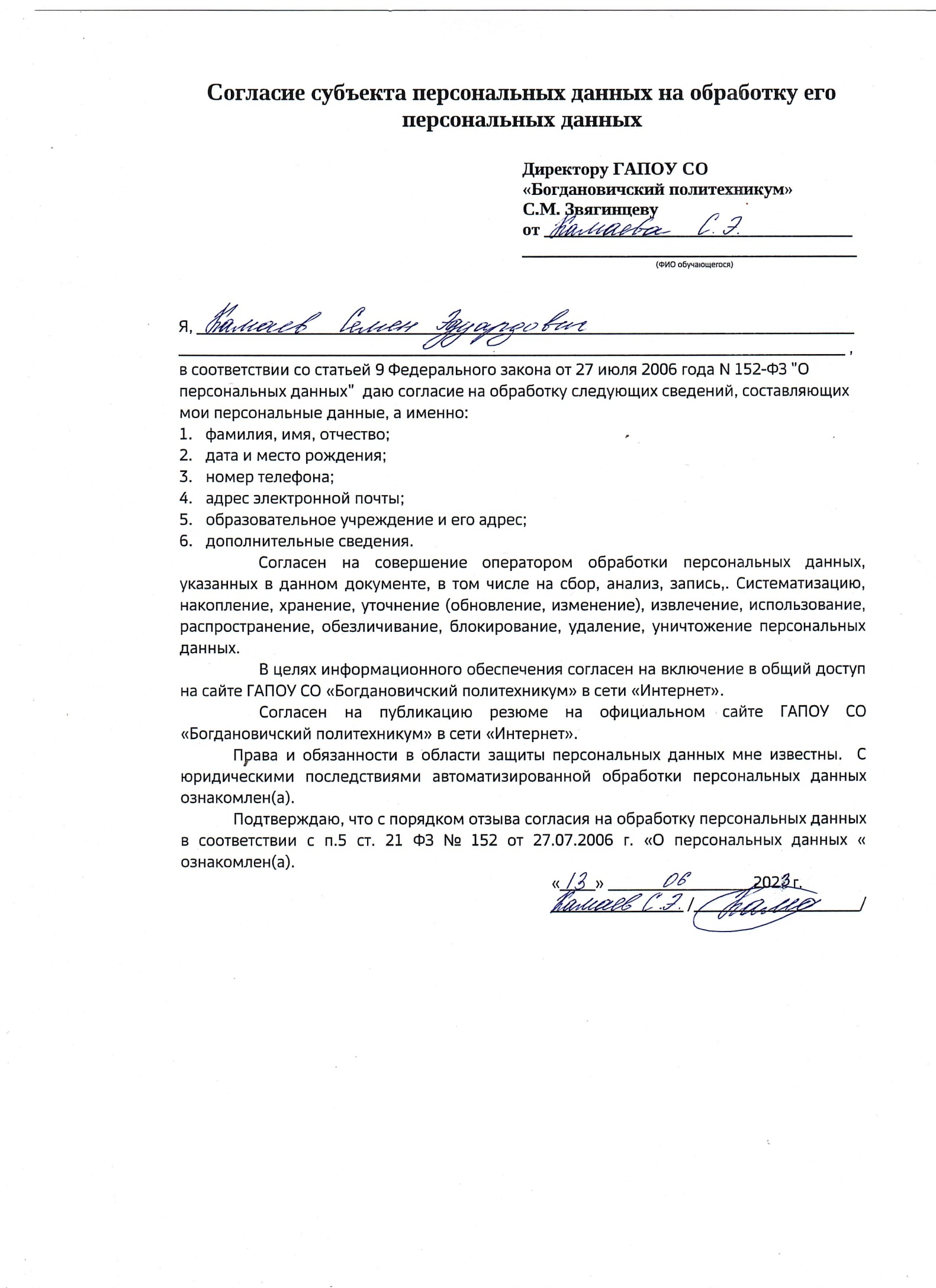 Ф.И.О.: Камаев Семен Эдуардович                          Дата рождения: 10.12.2002 г.Свердловская область, г. Сухой Лог, Телефон: +7 953 822 81 82Адрес эл. почты: semik.kamaev.2002@gmail.comУчебное заведение:ГАПОУ СО «Богдановичский политехникум»Специальность: «Техническое обслуживание  и ремонт автомобильного транспорта» Квалификация: Техник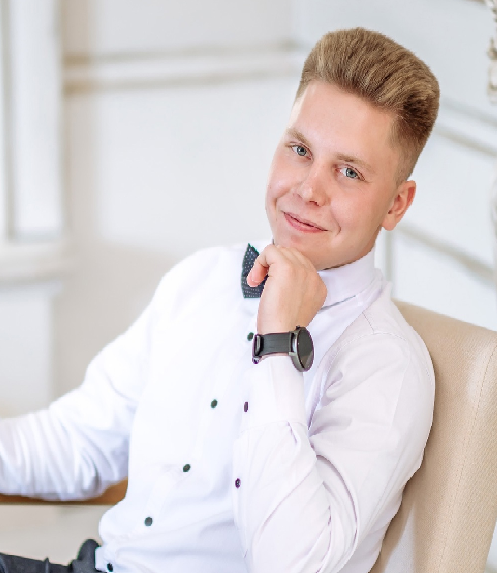 